Нет коррупцииОсторожно: коррупция!Борьба с коррупцией является одним из приоритетных направлений деятельности российской полиции. Получение взятки – одно из самых опасных должностных преступлений. Особенно если оно совершается группой лиц или сопровождается вымогательством, которое заключается в получении должностным лицом преимущества и выгод за законные или незаконные действия (бездействие). Что же делать, если у вас вымогают взятку? Как распознать и что предпринять? Если кто-либо требует незаконное денежное вознаграждение за свои услуги или за то, чтобы на что-либо «закрыть глаза», гражданину следует: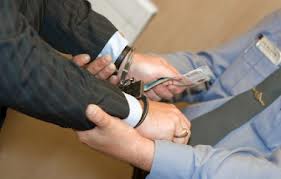 вести себя крайне осторожно, вежливо, но без заискивания, не допуская опрометчивых высказываний, которые могли бы трактоваться либо как готовность, либо как отказ дать взятку или совершить подкуп; внимательно выслушать и точно запомнить поставленные условия (размеры сумм, наименование товара и характер услуг, сроки и способы передачи взятки, форму подкупа, последовательность решения вопросов);постараться перенести выбор времени и места передачи взятки до следующей беседы или, если это невозможно, предложить хорошо знакомое место для следующей встречи;поинтересоваться у собеседника о гарантиях решения вопроса в случае дачи взятки или совершения подкупа;не беря инициативу в разговоре на себя, позволить потенциальному взяткополучателю «выговориться», сообщить как можно больше информации.Чтобы пресечь деятельность взяточника, надлежит обратиться с устным или письменным сообщением о готовящемся преступлении в отделение полиции по месту жительства или подготовить заявление в прокуратуру. При обращении гражданину необходимо изложить суть проблемы, рассказать, каким образом на него пытаются воздействовать. Здесь пригодятся все те подробности, которые гражданин запомнил в кабинете вымогателя. В беседе с оперативниками ОЭБиПК гражданин будет проинструктирован о том, что ему делать дальше, чтобы вывести преступника на чистую воду.Правоохранительные органы располагают широчайшим спектром возможностей по борьбе с коррупцией, но без обращений и активной помощи граждан эта борьба значительно замедляется! Победим коррупцию вместе!Eсли вы или ваши близкие стали жертвами мошенников или вы подозреваете, что в отношении вас планируются противоправные действия, незамедлительно обратитесь в полицию! Давать или не давать, или как наказать вымогателя.Нет в России человека, который не знает что такое взятка. Для кого-то — это способ быстро решить возникшую проблему, для кого-то – дело принципа добиться своего честным путем. Как поступить, если Вас склоняют к этому незаконному деянию? Как защититься от вымогательства?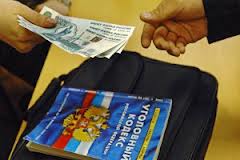 Уголовный кодекс РФ предусматривает ответственность и за получение, и за дачу взятки (подкуп). За получение преимущества и выгод за законные или незаконные действия (бездействие) в соответствии со статьей 290 УК РФ должностные лицом могут быть привлечены к уголовной ответственности.Дача взятки, или подкуп, то есть склонение должностного лица к совершению законных или незаконных деяний или предоставлению каких-либо преимуществ в пользу дающего (ст. 291 УК РФ) влечет наказание для любого гражданина России (и иностранного гражданина тоже), достигшего 16 летнего возраста.Как понять, что у вас требуют взятку? Если в беседе с чиновником часто звучат фразы типа «не смогу помочь», «это не в моей компетенции» следите за его мимикой и жестами — возможно, он дает понять, КАК можно решить этот вопрос. Как правило, разговор носит иносказательный характер. Четко и громко Вам необходимую сумму (или что-либо иное - строительные материалы к примеру) не назовут, но цифры могут быть набраны на калькуляторе или написаны на бумаге, которую чиновник скорее всего сразу уничтожит. Взяткой могут стать любые предметы (деньги, автомобили, недвижимость, земельные участки, ценные бумаги), услуги и выгоды (лечение, ремонтные работы, поездки за границу). Взятку могут брать через посредника (подчиненного или другого лица).Как только вы поняли, что собеседник требует взятку за «решение» интересующего вас вопроса, продолжайте вести себя так, как и раньше. Выслушайте, договоритесь о следующей встрече, обговорите детали – где, во сколько, и кому именно нужно передать деньги. Опять же разговор скорее всего будет иносказательный.Как только вы запомнили условия преступника, обращайтесь в службу БЭП лично или по телефону 3-67-54 или в дежурную часть по телефону 02, бесплатный звонок с сотового телефона по номеру «020». Устные и письменные заявления принимаются круглосуточно, независимо от места и времени совершения преступления.Согласно статье 290 УК РФ, если должностное лицо требует от вас деньги или какое-либо благо, то ему грозит наказание от штрафа 100 000 рублей до 12 лет лишения свободы. А вот если гражданин решил подкупить должностное лицо для решения своих проблем, то, в соответствии со статьей 291 УК РФ, уже он понесет ответственность вплоть до лишения свободы на срок до 8 лет.В мае 2011 года внесены изменения в Уголовный кодекс в части привлечения к ответственности посредника взятки: статья 291 зн.1 УК РФ предусматривает ответственность за непосредственную передачу взятки по поручению взяткодателя (или получателя), либо способствование в достижении соглашения между ними вплоть до лишения свободы на срок от 3 до 12 лет со штрафом в размере от 20 до 80-кратности суммы взятки. Освобождается от уголовной ответственности взяткодатель, если имело место вымогательство взятки со стороны должностного лица или если лицо добровольно сообщило правоохранительным органам о даче взятки. В любом случае давать или не давать – решать Вам, но лучше решать свои проблемы без криминала!